Western Australia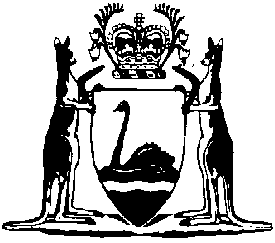 Small Business Development Corporation Amendment (COVID-19 Response) Act 2022Western AustraliaSmall Business Development Corporation Amendment (COVID-19 Response) Act 2022Contents1.	Short title	22.	Commencement	23.	Act amended	24.	Long title replaced	25.	Section 11 amended	36.	Section 11AA inserted	311AA.	Financial assistance, grants and operational funding in relation to small businesses	37.	Section 19 amended	5Western AustraliaSmall Business Development Corporation Amendment (COVID-19 Response) Act 2022No. 4 of 2022An Act to amend the Small Business Development Corporation Act 1983.[Assented to 21 March 2022]The Parliament of Western Australia enacts as follows:1.	Short title		This is the Small Business Development Corporation Amendment (COVID-19 Response) Act 2022.2.	Commencement		This Act comes into operation as follows —	(a)	sections 1 and 2 — on the day on which this Act receives the Royal Assent;	(b)	the rest of the Act — on the day after that day.3.	Act amended		This Act amends the Small Business Development Corporation Act 1983.4.	Long title replaced		Delete the long title and insert:An Act — to establish a Small Business Development Corporation and Small Business Commissioner; andto encourage, promote, facilitate and assist the establishment, development and carrying on of small business in the State; andto enhance a competitive and fair operating environment for small business in the State; andto empower the Corporation to give financial assistance, grants and operational funding in relation to small businesses; andto provide alternative dispute resolution services in respect of small business disputes and disputes referred under any other Act; andfor related matters.5.	Section 11 amended 	(1)	Delete section 11(2)(e) and insert:	(e)	to provide financial assistance, grants and operational funding under section 11AA;	(2)	In section 11(3): 	(a)	in paragraph (b) delete “facilities.” and insert:		facilities; and	(b)	after paragraph (b) insert:	(c)	enter into contracts or other arrangements.	(3)	Delete section 11(4).6.	Section 11AA inserted		After section 11 insert: 11AA.	Financial assistance, grants and operational funding in relation to small businesses	(1)	The Corporation may — 	(a)	give financial assistance and grants to small businesses in accordance with any guidelines made under subsection (2); and	(b)	in accordance with the guidelines made under subsection (3) — 	(i)	give financial assistance, grants and operational funding to non-government organisations working with, or on behalf of, small businesses; and	(ii)	give financial assistance and grants to persons who are not small businesses for the purposes of financially benefitting small businesses; 		and	(c)	without limiting section 11(3)(c), enter into a contract or other arrangement with a person who is to be given financial assistance, a grant or operational funding under paragraph (a) or (b) in relation to that financial assistance, grant or operational funding.	(2)	The Corporation may make guidelines with respect to the provision of financial assistance or grants under subsection (1)(a). 	(3)	The Corporation must make guidelines with respect to the provision of financial assistance, grants or operational funding under subsection (1)(b). 	(4)	The Corporation may amend or revoke guidelines made under subsection (2) or (3).	(5)	The Corporation must publish guidelines made under subsection (2) or (3), or amended under subsection (4), on the Corporation’s website.7.	Section 19 amended		After section 19(3)(b) insert:	(ba)	to pay the financial assistance, grants or operational funding given under section 11AA(1);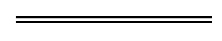 